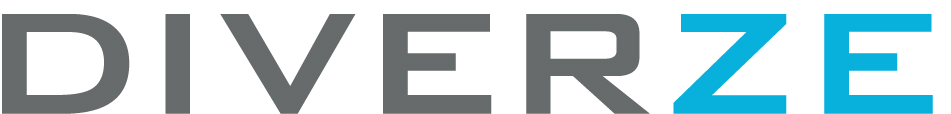 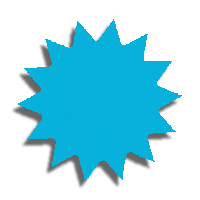 NaamBurakFunctieLeeftijd WoonplaatsZelfstandig elektromonteur24 jaarDordrechtOpleidingVMBO-E / MSIVCACertificaat HoogwerkerErvaringJarenlange werkzaam binnen de elektrotechniek, met name in de utiliteit en renovatie. Opdrachtgevers waren o.a.:SpieBarth InstallatieWL TechniekAXS TechniekBornova Elektrotechniek B.V.Van DijnsenHomijBectroErvaring met de volgende werkzaamheden:Tekening lezenBrandmeld / beveiligingsinstallatiesNoodverlichting/brandmelders/rookmeldersPlaatsen en aansluiten meterkasten Aanvoeren van materialen en gereedschappenMonteren kabel/wandgoten/rekkenArmaturen plaatsen en demonterenBedradingen vernieuwen en aanleggenStoringen lokaliseren en oplossenSociaal in omgang met collega’s. Kan zowel zelfstandig als in teamverband werken.Overig  Rijbewijs          	 Vervoer         Handgereedschap